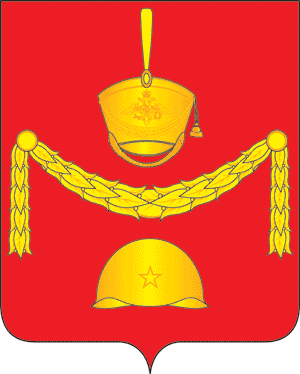 СОВЕТ ДЕПУТАТОВПОСЕЛЕНИЯ РОГОВСКОЕ В ГОРОДЕ МОСКВЕРЕШЕНИЕ 18 мая 2023 года № 55/7 О внесении изменений и дополнений в Устав поселения РоговскоеВ целях приведения Устава поселения Роговское в соответствие с Законом города Москвы от 6 ноября 2002 года № 56 «Об организации местного самоуправления в городе Москве»,Совет депутатов поселения Роговское решил:1. Внести в Устав поселения Роговское следующие изменения и дополнения: 1. в статье 3 пункта 2: 1.1. в подпункте 4 слова «осуществление муниципального контроля за сохранностью автомобильных дорог местного значения поселения,» исключить;1.2. в пункте 22 после слов "межмуниципального значения)" дополнить словами  "и элементам планировочной структуры", дополнить словами "в соответствии с Законом города Москвы "О наименовании территориальных единиц, улиц, элементов планировочной структуры и станций метрополитена города Москвы"";1.3. в подпункте 24 слова «земельного контроля за использованием земель» заменить словами «муниципального земельного контроля в отношении земельных участков»;1.4. в подпункте 27 слова «использования и охраны» заменить словами «охраны и использования»;2. в подпункте 2 пункта 2 статьи 6:после слов "межмуниципального значения)" дополнить словами «и элементам планировочной структуры", дополнить словами "в соответствии с Законом города Москвы "О наименовании территориальных единиц, улиц, элементов планировочной структуры и станций метрополитена города Москвы"";3.  в статье 15:3.1. в пункте 10 слова «осуществление муниципального контроля за сохранностью автомобильных дорог местного значения поселения,» исключить;3.2. в пункте 35 слова «земельного контроля за использованием земель» заменить словами «муниципального земельного контроля в отношении земельных участков»;3.3. в пункте 38 слова «использования и охраны» заменить словами «охраны и использования».2. Направить настоящее решение на государственную регистрацию в Главное управление Министерства юстиции Российской Федерации по Москве в сроки и порядке, установленные Федеральным законом от 21 июля 2005 года            № 97-ФЗ «О государственной регистрации уставов муниципальных образований».           3. Опубликовать настоящее решение после государственной регистрации в бюллетене «Московский муниципальный вестник» и на портале Министерства юстиции Российской Федерации «Нормативные правовые акты в Российской Федерации» в информационно-телекоммуникационной сети «Интернет».            4. Настоящее решение вступает в силу после его официального опубликования.             5. Контроль за выполнением настоящего решения возложить на главу          поселения Роговское Вдовину О.А.Глава поселения Роговское                                                                   О.А. Вдовина 